PRENASELJENOST IN HITRO NARAŠČANJE PREBIVALSTVAUVODPred kratkim je naš planet dobil novorojenčka, ki je postal 7- milijardni prebivalec sveta. Kateri otrok je to bil, ne ve nihče, saj je v to, da je bil rojen v njihovi državi, prepričanih več dežel. Zato ne vemo, ali sta to bili ruska ali indijska deklica, ali pa morda malezijski deček, saj so se vsi rodili le nekaj sekund drug za drugim in natančne ure ni mogoče določiti. Sicer pa v resnici nihče ne more natančno vedeti, koliko ljudi živi na zemlji, saj se vsak trenutek kdo rodi in kdo umre, poleg tega pa je veliko prebivalcev neregistriranih. Na ta dan so bili nekateri veseli, spet drugi pa so bili zaskrbljeni in sprva teh nisem povsem razumela – morali bi biti vendar veseli, da nas toliko živi! Za boljše razumevanje sem se odločila malce poglobiti v človeštvo oz. njegovo število. Odkrila sem veliko zanimivih dejstev in jih predstavila v tem referatu.Zanimala me je hitrost naraščanja prebivalstva, vzroki in posledice, kaj pomeni demografija in kaj megalopolis, najbolj pa me je seveda zanimalo, kakšna bo naša prihodnost.Vse omenjeno sledi v nadaljevanju.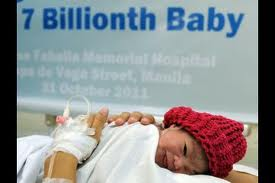 Na fotografiji sedem milijardni novorojenček1. DEMOGRAFIJAPreden sem začela moje raziskovanje o prenaseljenosti, sem morala najti znanost, ki se s to temo ukvarja.Demografija je veda o prebivalstvu. Demografe zanima, kako so ljudje porazdeljeni na Zemlji, kateri posamezniki jo sestavljajo, koliko otrok se rodi na leto in kakšna je njihova pričakovana življenjska doba.Demografi delajo »projekcije«: z zelo zapletenimi izračuni poskušajo predvideti, koliko prebivalcev bo čez določeno časovno obdobje na svetu. Ti podatki so zelo pomembni za ekonomske projekte in organizacijo družbe v prihodnosti, treba je namreč poskrbeti za dobre življenjske razmere.Pri svojem delu se opirajo na 4 glavne kazalce pri katerih bom primerjala Slovenijo, Kitajsko, ki že ima ukrepe proti prenaseljenosti in Kambodžo, ki jih še nima.Gostota prebivalstvaGostota prebivalstva je število prebivalcev na kvadratni kilometer. Najvišja gostota prebivalstva je v Bangladešu, kjer je 1019 prebivalcev na enem km2, najnižja pa v Avstraliji, kjer na enakem ozemlju živita le 2.Stopnja rodnostiStopnja rodnosti je povprečno število otrok, ki jih rodi ženska v določenem kraju oz. državi. Izračuna se tako, da število otrok delimo s številom mater.Stopnja rodnosti v Sloveniji je trenutno 1,2, na Kitajskem 1,7 in v Kambodži 4. Kitajska ima stopnjo rodnosti precej nizko, to pa je zaradi ukrepov, ki jih bom opisala pozneje.Stopnja smrtnosti dojenčkovStopnja smrtnosti dojenčkov je število otrok med tisoč otroki, ki umrejo pred dopolnjenim prvim letom starosti.V Sloveniji je ta stopnja trenutno 5,6, na Kitajskem 32 in v Kambodži 95 promila.Pričakovana življenjska dobaPričakovana življenjska doba je število let, ki jih državljan povprečno dočaka.Ta je v Sloveniji trenutno 77 let, na Kitajskem 71 let in v Kambodži 57, 4 leta.2. NARAŠČANJE SVETOVNEGA PREBIVALSTVAPrebivalstvo narašča, kadar se rodi več ljudi, kakor jih umre.V tem poglavju bom opisala hitrost naraščanja prebivalstva skozi čas in razloge za to.HITROSTLeto:                                                                        Število prebivalcev:17. stoletje                                                              500 milijonov*1804                                                                        1 milijarda1930                                                                        2 milijardi1964                                                                        3 milijarde1980                                                                        4 milijarde1988                                                                        5 milijard2000                                                                        6 milijard2011                                                                        7 milijard2025                                                                        86000000002050                                                                        9 milijard* V tem času je bilo na voljo zelo malo podatkov, zato so to le domneve demografov.Vemo, da število ljudi narašča, a hitrost te rasti se umirja.Obdobje najhitrejše rasti prebivalstva je bilo ob koncu 20. stoletja, ko se je v osmih letih človeštvo povečalo kar za milijardo (1980 – 1988). Da se rast umirja, lahko razberemo iz tega, da se je za naslednjo milijardo prebivalstvo povečalo šele v 12 letih, kar je zelo spodbudno, še bolj pa to, da bo nova milijarda nastala šele v približno 20 letih.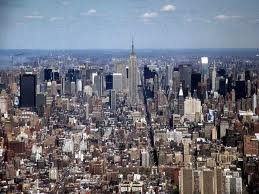 Na fotografiji 5. največje mesto New YorkRAZLOGI (obrazložitev razpredelnice)PreteklostPrebivalstvo in hitrost rasti sta bila v preteklosti veliko manjša, ker je logično, da je na začetku na svetu manj ljudi in zaradi  slabih življenjskih razmer.V bolj daljni preteklosti so otroci umirali mladi, z njimi med porodom pa pogosto tudi njihove matere. Zaradi slabe medicinske oskrbe je le nekaj odstotkov ljudi dočakalo 50 let, saj so umirali tudi zaradi epidemij nalezljivih bolezni (npr. kuga in kolera). Poleg slabe higiene so imeli še veliko vojn, ki so posledično prinašale lakoto.SedanjostV 19. stoletju se je v Evropi in Združenih državah Amerike (drugod pa v 20. stoletju) razvila medicina, zato se je znižala smrtnost. K temu so pripomogli tudi razvoj tehnologije, kontracepcija, boljša higiena, izobrazba in industrijsko kmetijstvo, ki pridela dovolj hrane za vse. To je seveda odlično, a ravnovesje se je s tem porušilo: zdaj se rodi dvakrat več ljudi kot jih umre – vsako minuto se namreč rodi 240 novorojenčkov, umre pa »le« 120.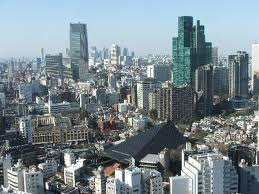 Na fotografiji največje mesto na svetu - Tokio3. NEENAKOMERNA POSELITEV PREBIVALSTVAŽe po naši majhni Sloveniji bi lahko sklepali, da niso vsi kraji enako poseljeni. Tako je npr. Mrzli vrh veliko manjši od Ljubljane. A po svetu so te razlike še veliko večje. In razlog za to je seljenje v mesta.Do začetka 19. stoletja so ljudje živeli predvsem na podeželju in se ukvarjali s poljedelstvom ali obrtjo. Z razcvetom industrije, kar je bilo približno v času francoske meščanske revolucije leta 1789, so mesta v Evropi in Ameriki postala pomembna središča zaradi ogromno delovnih mest. Danes je razraščanje mest seglo na vse konce sveta – v deželah v razvoju prebivalci večinoma množično zapuščajo podeželje in se selijo v mesta, kar pomeni, da se svet urbanizira.Urbanizacija je razvoj mest, pri čemer izraz zajema tako širjenje že obstoječih mest kot tudi nastanek novih. V 20. stoletju smo bili priče pospešene urbanizacije, zato danes več kot polovica človeštva živi v mestih. Ker se v mesta priseljuje toliko ljudi, se seveda tudi mesta širijo in nastajajo velemesta ali megalopolisi.Megalopolis je ime za mesto z več kot 10 milijoni prebivalcev, ki izhaja iz grščine (megalos – velik, polis – mesto).Leta 1950 je bilo na svetu le eno velemesto – New York, danes, komaj 60 let kasneje, pa je teh ogromnih mest kar 20! V Evropi in Severni Ameriki ta mesta obstajajo že dalj časa, razširjala pa so se pravilno in postopoma. V drugih predelih sveta (večinoma revnih) pa so prebivalci množično in hitro odhajali v mesta, da bi tam našli delo. V tako prenaseljenih mestih ni mogoče zagotoviti ustreznih življenjskih razmer za vse in zato na obrobjih rastejo barakarska naselja. 7 največjih mest na svetu:Velemesto                      Milijoni prebivalcev leta 2005             2015Tokio                              26,4                                                        26, 4Ciudad de Mexico         18,1                                                        19, 2Mumbaj                         18                                                            26, 1Sao Paolo                      17,7                                                        20, 4New York                       16,6                                                        17, 4Lagos                             13,4                                                        23Kalkuta                          12,9                                                        17, 34. NAŠA PRIHODNOSTKer spadam v mlajšo generacijo, me je seveda najbolj zanimalo, kakšna bo naša prihodnost.To poglavje sem razdelila v 2 dela: posledice prenaseljenosti in ukrepi.POSLEDICEPrenaseljenost je velik razlog za ogromno sodobnih problemov.To so:Slabi stanovanjski pogojiV velemestih so se v državah v razvoju (to so države, ki premorejo malo industrije in so pretežno kmetijsko usmerjene, ležijo pa predvsem na južni zemeljski polobli, zato jim pravimo tudi »nerazviti jug«, nekatere države pa so nerazvitost presegle, denimo Južna Koreja) praviloma na obrobjih mest razvila barakarska naselja ali favele. To je skupek zasilnih in začasnih bivališč, v katerih živijo najsiromašnejši ljudje. V njih živi milijone ljudi. Ker so ta bivališča zasilna, so pogosto brez elektrike in pitne vode, poleg tega pa jih zaradi gradnje na pobočjih velikokrat ogrožajo plazovi.RevščinaRevščina se je začela še pred nastankom mest, a je takrat postala še bolj očitna, saj so se vanj množično selili revni prebivalci, da bi dobili službo, ki jih v mestu na začetku ni primanjkovalo.Tudi, če službe niso dobili, so ostali v mestih in tako sta se na obrobjih pričela gradnja barakarskih naselij in kriminal.Kriminal – posledica revščineZločini in prekupčevanje z vsakovrstnim blagom so v več kot 200 barakarskih naseljih nekaj vsakdanjega. Po svetu na tisoče brezdomcev živi na ulici.Onesnaževanje okoljaMesta so že dolgo časa znana kot velik krivec za uničevanje narave. Vse je zaradi boljše higiene zavito v plastiko, zato se naravni viri manjšajo.V glavnem mestu Mehike, Ciudadu de Mexico, vsako leto tako odvržejo kar 10 milijonov ton odpadkov. Odlagališča so v bližini najbolj neuglednih četrti mesta, zato nekateri tam tudi živijo, da med smetmi najdejo kaj hrane.Velemesta so tudi onesnaževalci zraka. Ker so tako velika, je še do najbližjega prijatelja težko priti peš.V Los Angelesu, ki je znan po tem, da se razteza v dolžino, je na razdalji 150 km posejanih kar sto četrti, ki jih povezujejo avtoceste. Velikokrat se v velemestih zaradi gneče na cesti prebivalci odločajo za podzemne železnice, kar pa je dobro, saj tako porabimo manj zraka in bencina. LakotaKadar na nekem področju živi ogromno ljudi, je težko zagotoviti primerne življenjske pogoje za vse in k njim spada tudi primerna prehrana. Ljudje lakote iz drugega razloga kot revščine sicer še ne trpimo, a kmalu bo hrane začelo primanjkovati.Kitajska, država z največjim številom prebivalcev na svetu (vsak tretji človek je prebivalec vzhodne Azije), je zato že začela kupovati zemljišča po vsem svetu, da bo lahko nahranila vsa lačna usta.Večkulturna družbaVečkulturna družba pravzaprav problem je in ni. Pojavi se v velemestih, kjer se na isti kraj naseli več ljudi različnih kultur. Te najprej živijo ločeno in ohranjajo svojo tradicijo, nato pa se zlijejo skupaj z drugimi kulturami v večkulturno družbo.Pri njej je dobro, da se kulture naučimo sprejemati, slabo pa, da se vse pomeša.UKREPIČe bi svet nadaljeval s tako hitrostjo širjenja prebivalstva, bi nas bilo čez 90 let kar 17 milijard, kar bi bilo ogromno preveč.Ker ima Kitajska 1304 milijonov prebivalcev, je leta 1980 začela izvajati politiko izredno strogega nadzora rojstev, ki parom prepoveduje več kot enega otroka, dovoljeno pa je imeti dvojčke.V Indiji, ki naj bi kmalu prehitela število kitajskih prebivalcev, pa so dovolili staršem imeti 3 otroke.Taki ukrepi se mi zdijo učinkoviti, a se mi zdi, da bi jih morali začeti še v kakšni azijski in afriški državi.ZAKLJUČEK IN VIRIMenim, da naša prihodnost ne bo ne rožnata, ne črna.Po ocenah demografov bi lahko število prebivalcev do leta 2100 naraslo na 10 milijard, če bi bila v družini povprečno 2 otroka.Če bi imeli v družinah 1,5 otroka, bi število drastično upadlo na le 5,5 milijard.V pisanju sem podatke nabirala v literaturi, a vsebine nisem prepisovala, temveč jo oblikovala po lastnih besedah.Uporabila sem knjigo Razumeti svet (Odile Gandon, Tehniška založba Slovenije, 2008), knjigo Kriza prenaseljenih območij in knjigo Prenaseljenost za povod ekosistemskega mišljenja (oboje Frederic Vester, založba Učila, 1989) in revijo Gea.Zdaj vidim, kaj se po svetu dogaja, bolje razumem prenaseljenost in menim, da si vsak zasluži življenje, v katerem bo imel dobre pogoje za razvoj.